2019-2015 :	Autre: en psychologie, spécialisation en travail, organisation et gestion des pressions du travailSens de curiosité dans le domaine d’intérêt toujours tendant vers des nouvelles perspectives travail, intelligent passionné  du travail. Aimant le travail en groupe et individuel. Cherchant toujours  à perfectionner les  méthodes du travail.     Certificat de participation à un forum international sur l'éthique professionnelleCertificat de participation à un forum international sur l'ergonomie et les accidents du travailArticles et forums nationauxPrénom : Lazhar                                                                                         Nom : ABDELMALEK
Adresse:  chez abdelmalek sadek Bp 19 Juin bir el atter wilaya de tebessa
Tél : 0664-868-460 
Email : abdelmaleklazhar@yahoo.fr
Age: 30 ansmarié : Célibataire 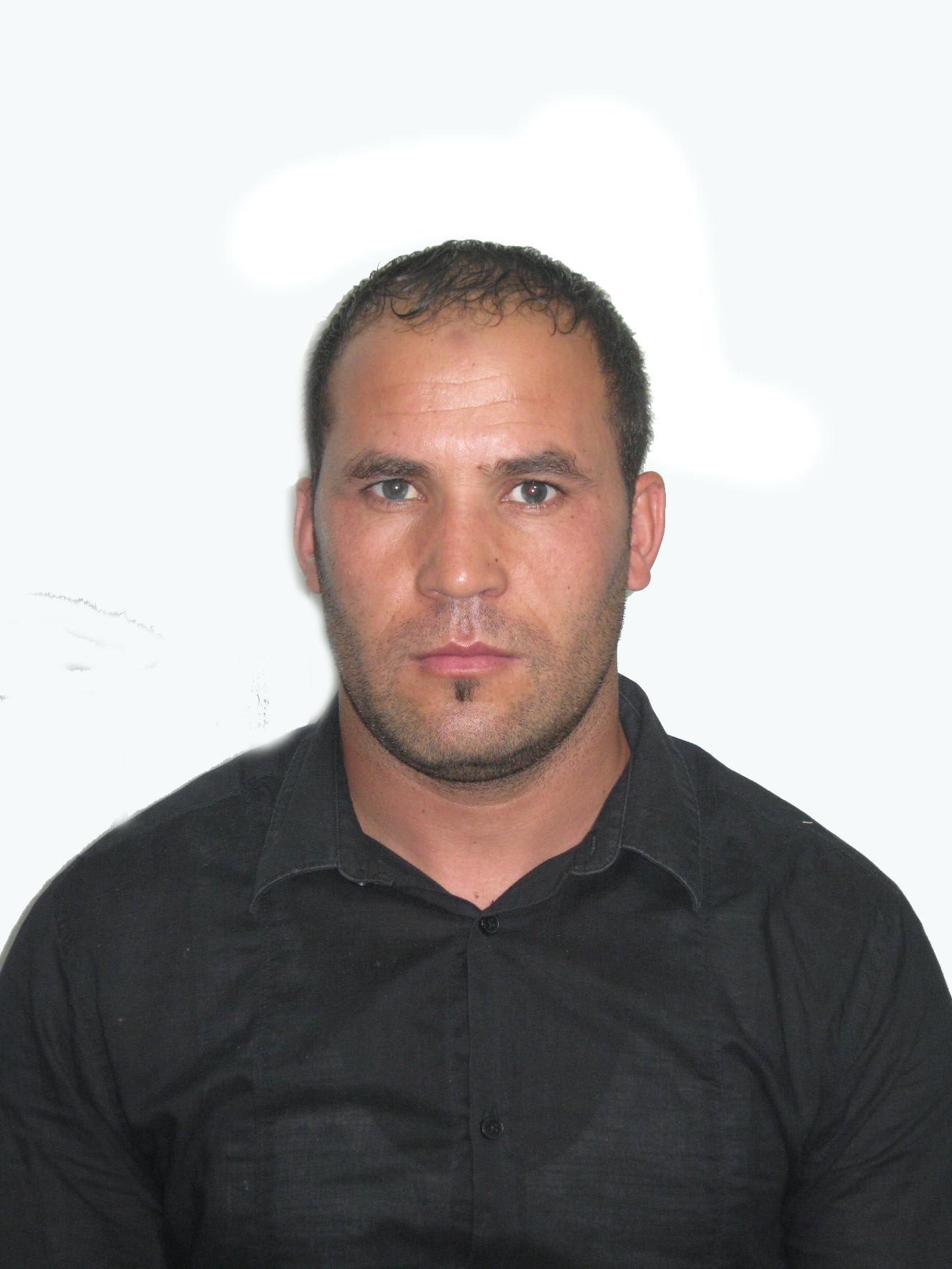 ETUDES ET DIPLOMES Juin 2005 :2005-2009 :2012-2015 : Bac en Littérature Et Science Humaine.Licence En Psychologie ; Option : Psychologie Du Travail Et De  l’Organisation Magistère en Gestion Stresse Au Travail  EXPERIENCE PROFESSIONNELLE2009-2010 :2011-2012 :06 mois comme un Agent d’administration dans un bureau d’architecture 
agent dans une bibliothèque comme gestionnaire métrisant le logiciel ” syngeb mono poste” (service nationale).LANGUES ET INFORMATIQUEAnglaisFrançais Courant métriseInformatiqueWord, Excel, Internet, Access, PowerPointDomaines de compétences Conférences et forums scientifiques